Legekarten Augmented und Virtual RealityBegriff ausgeschriebenDeutschErklärungHardwareSoftware„Reales“Beispiel-BilderAbschliessend: Bild für „Realität“, „AR“ und „VR“ im Vergleich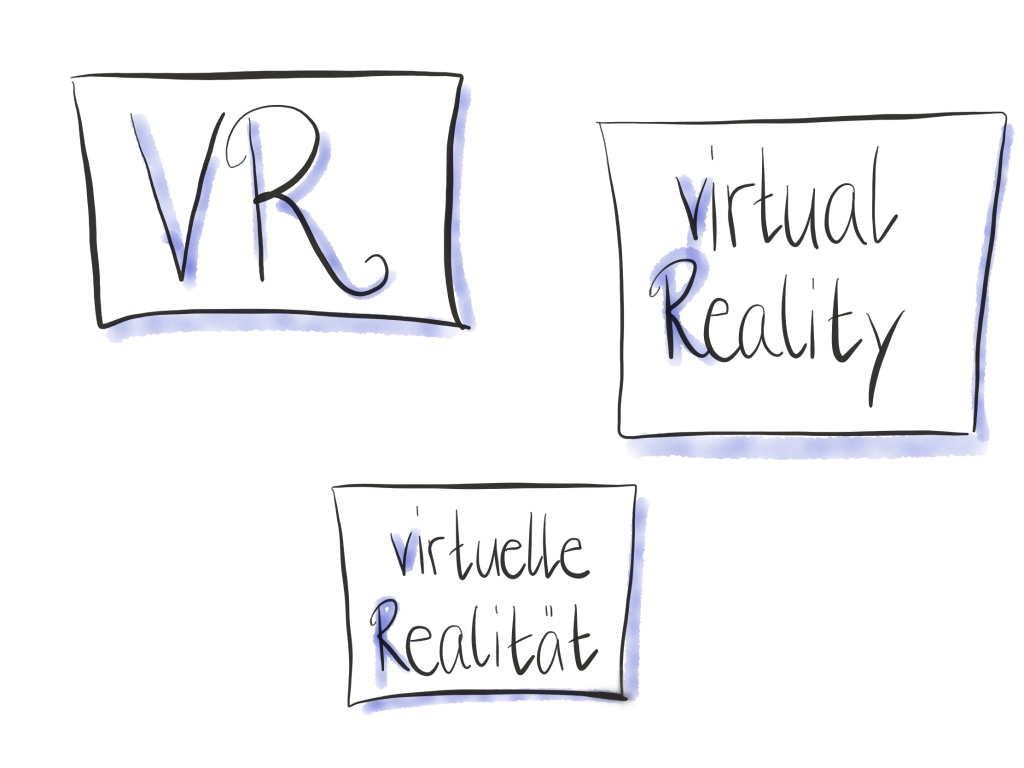 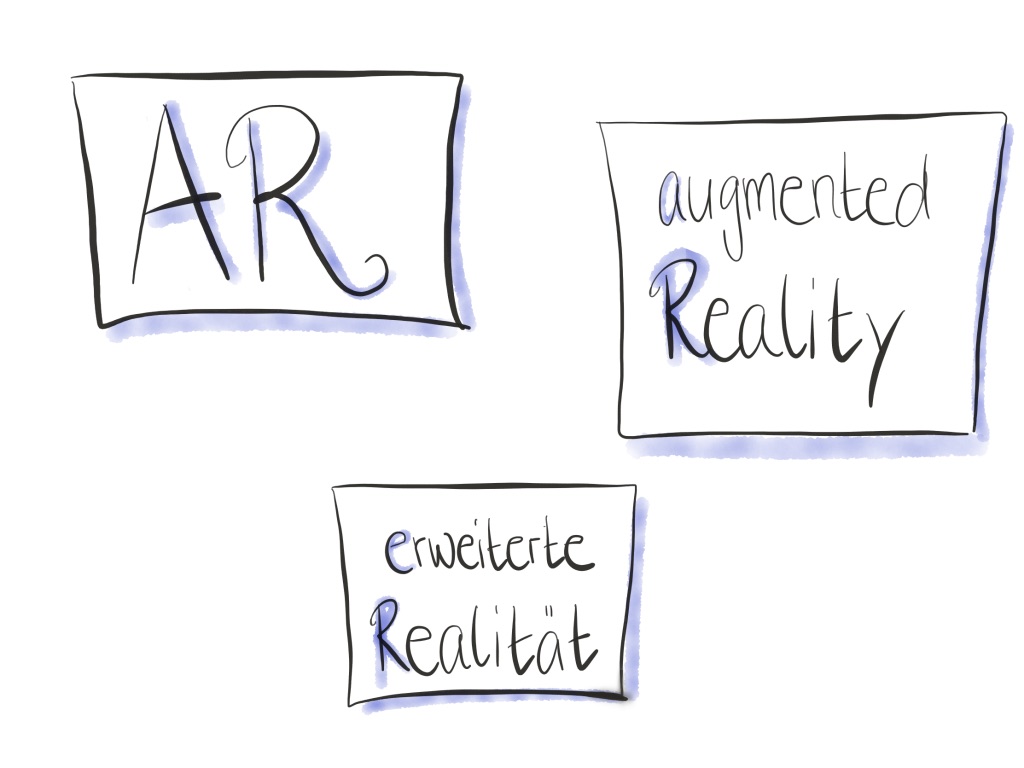 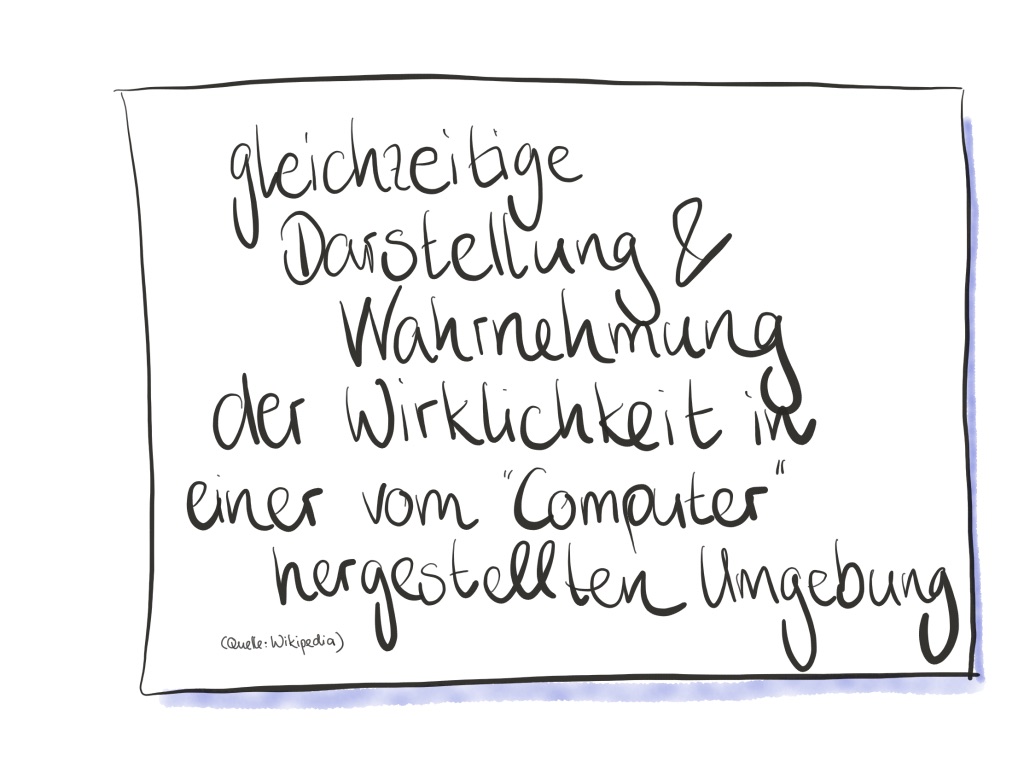 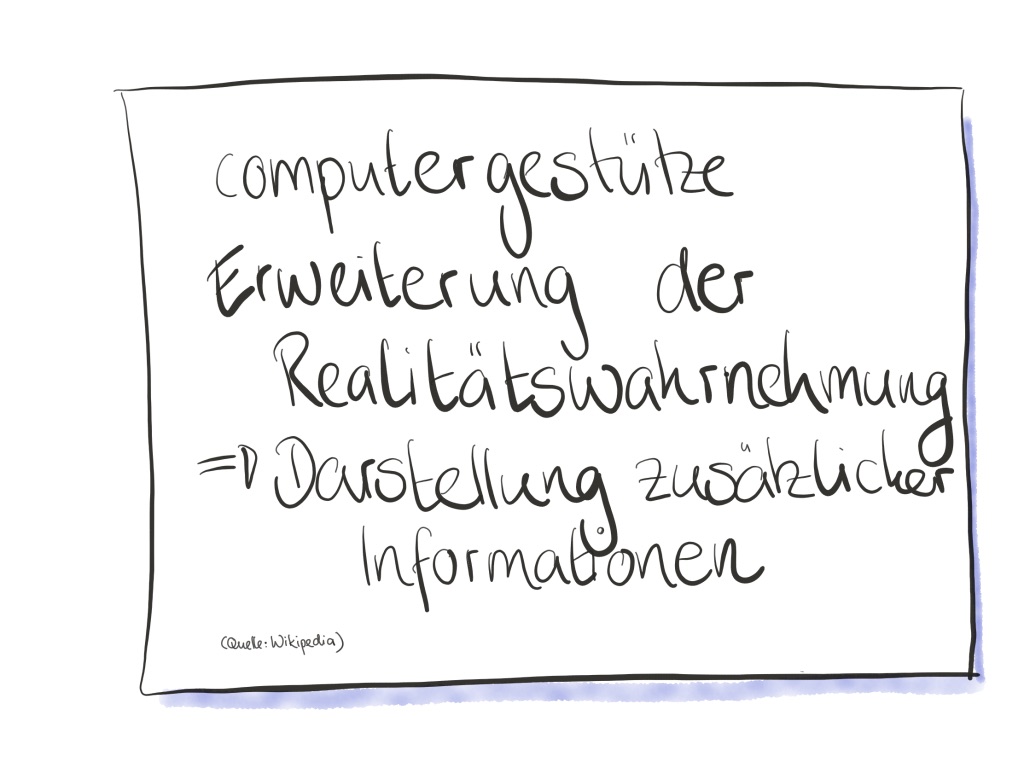 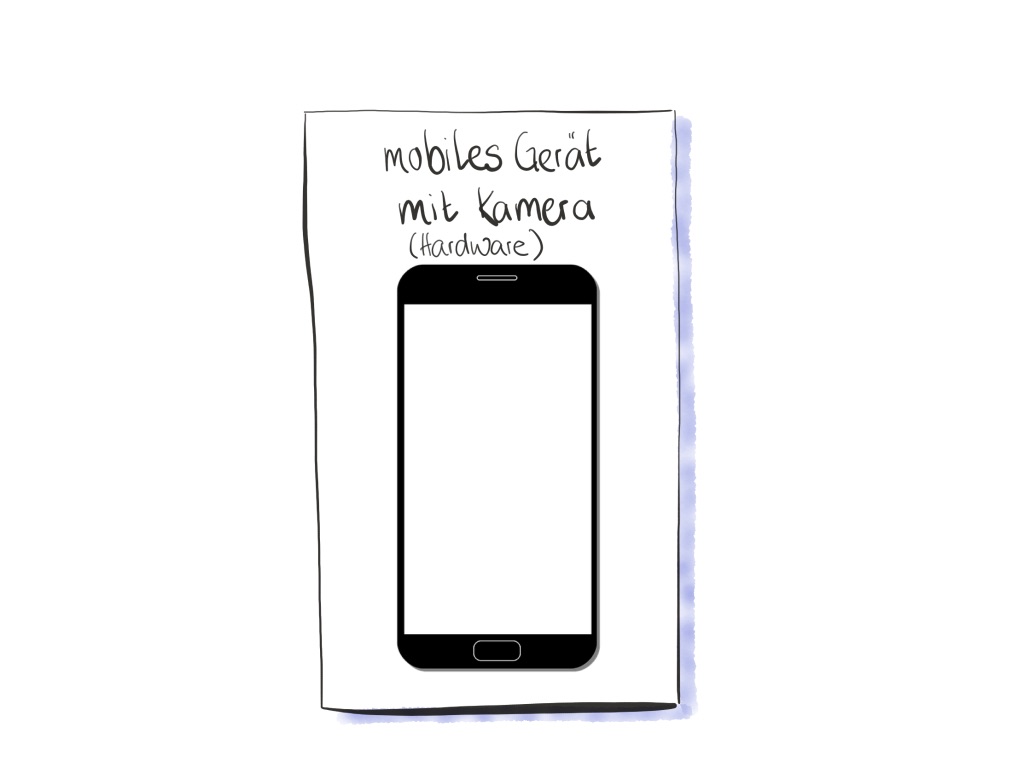 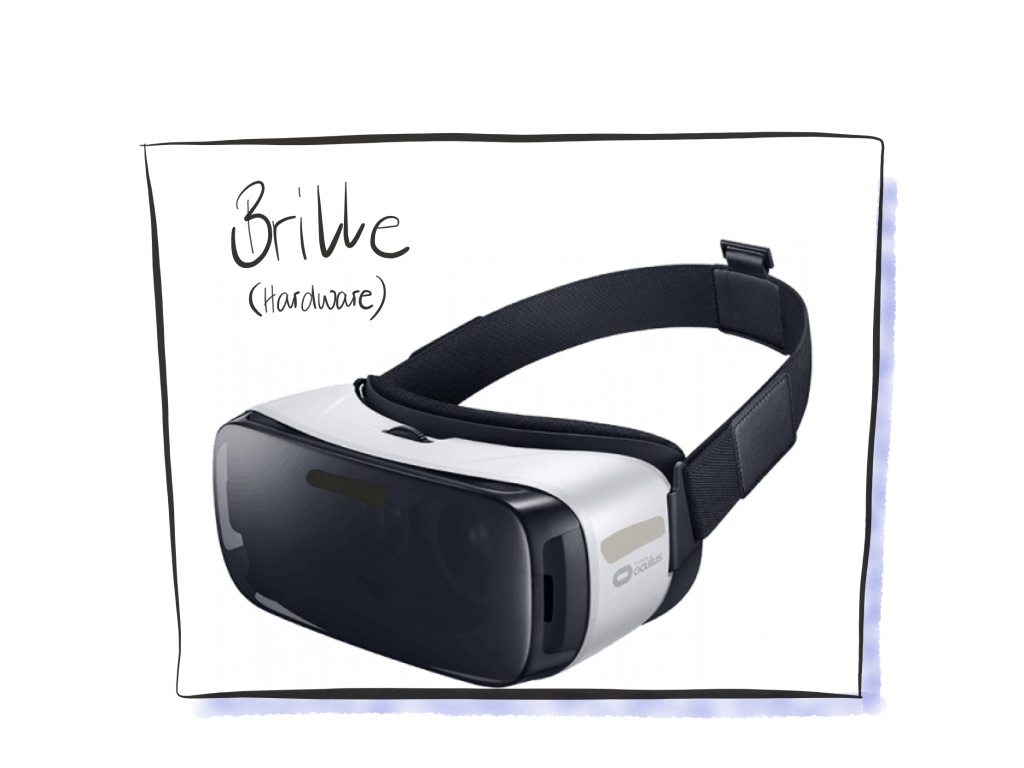 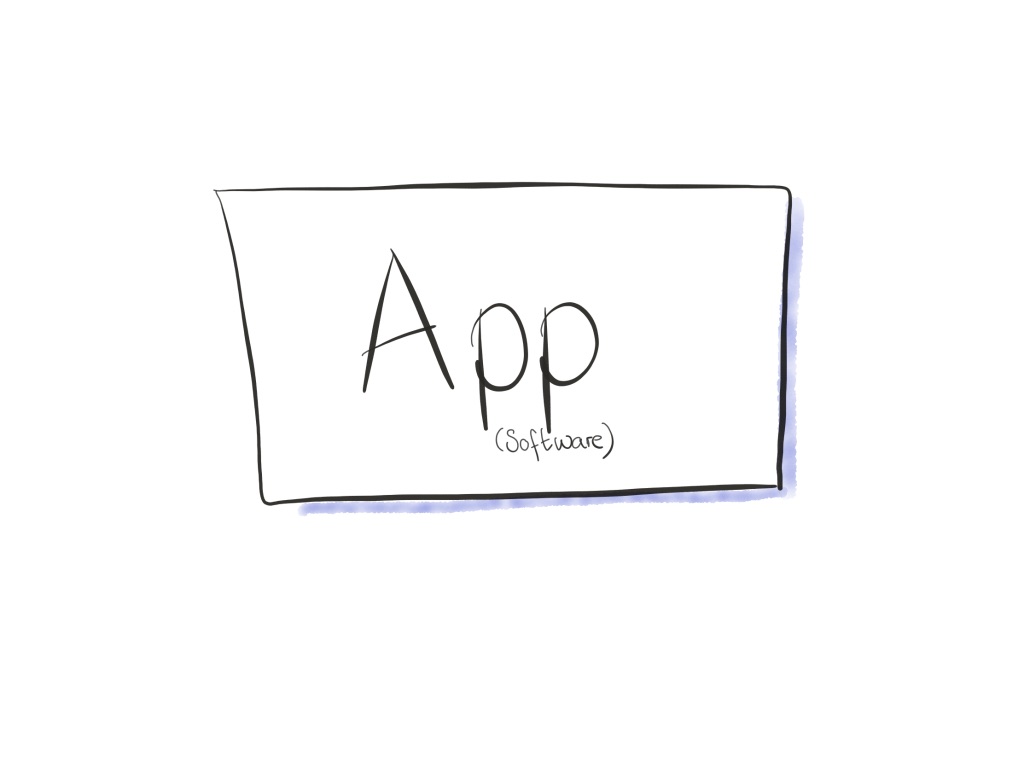 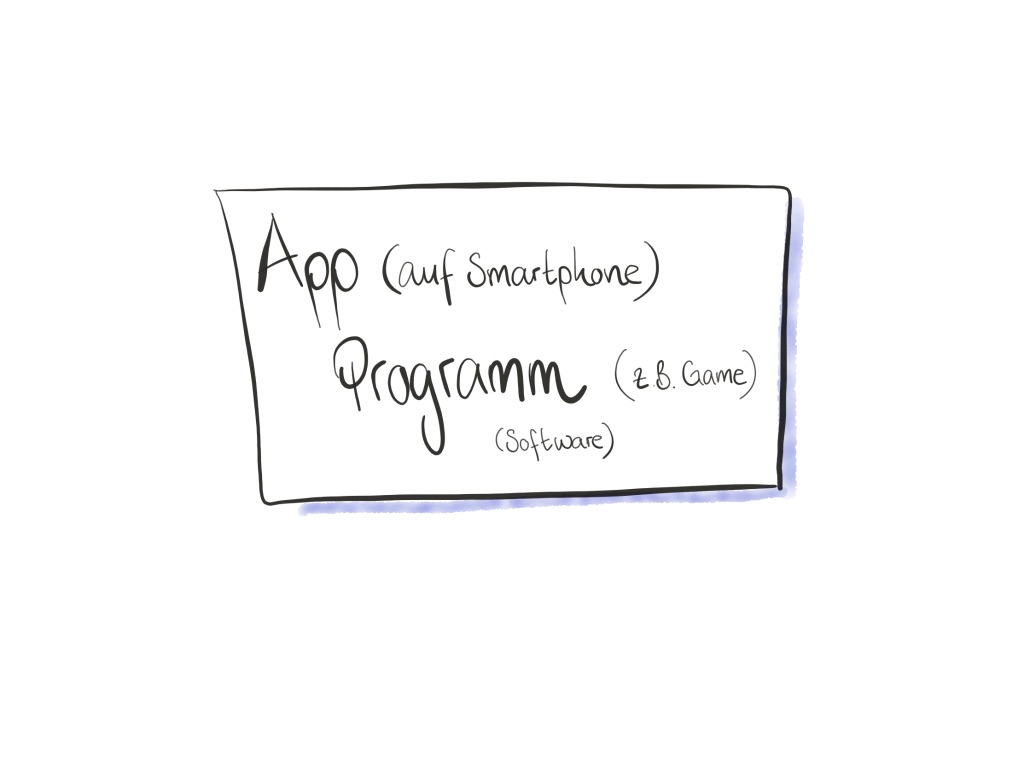 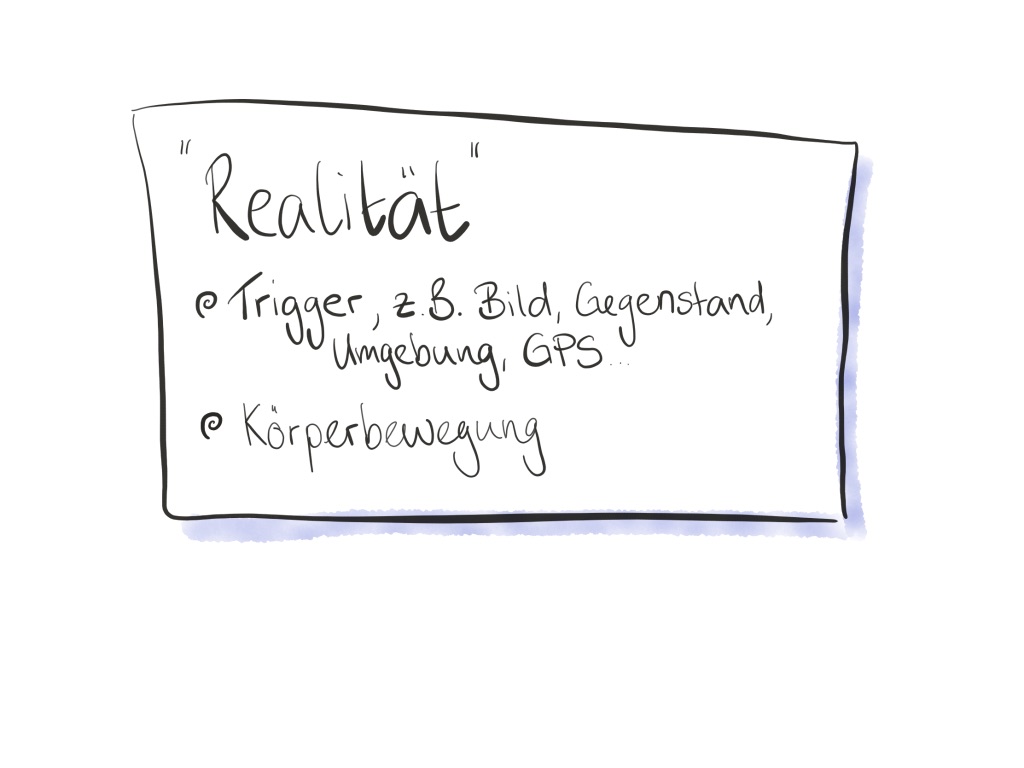 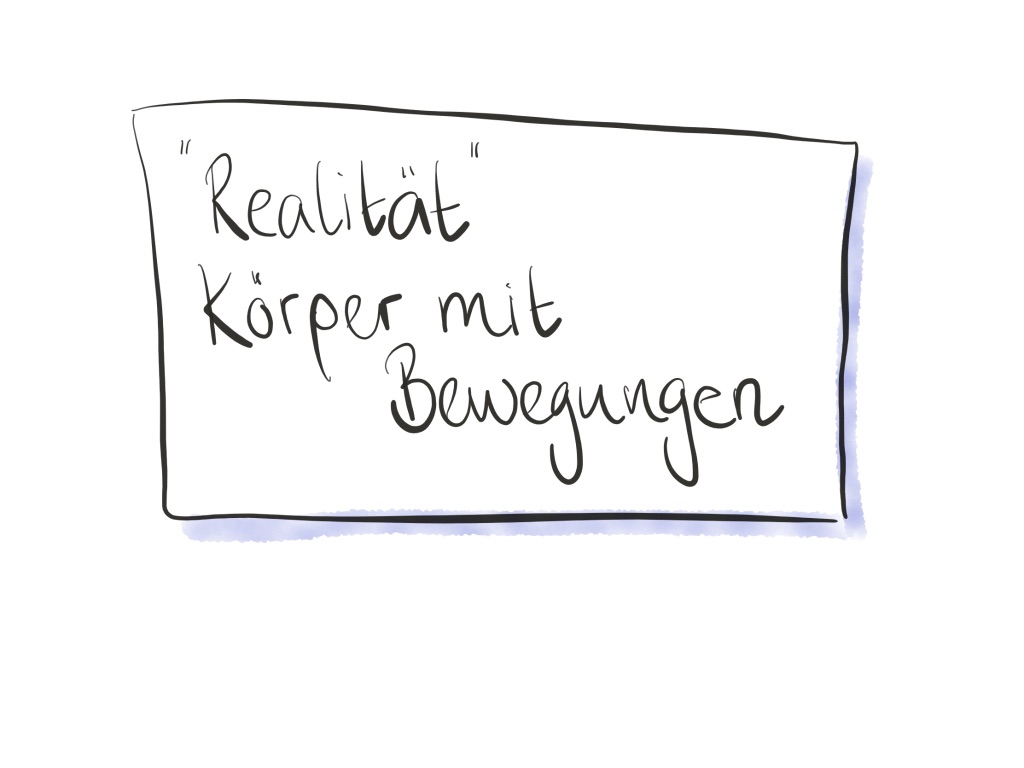 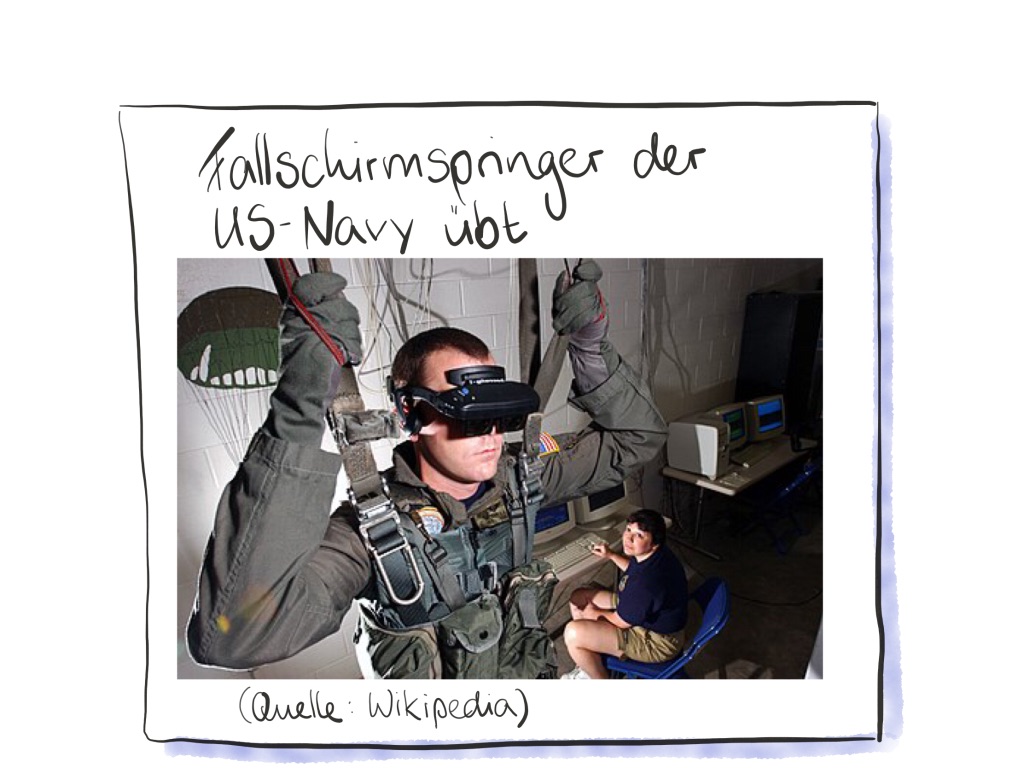 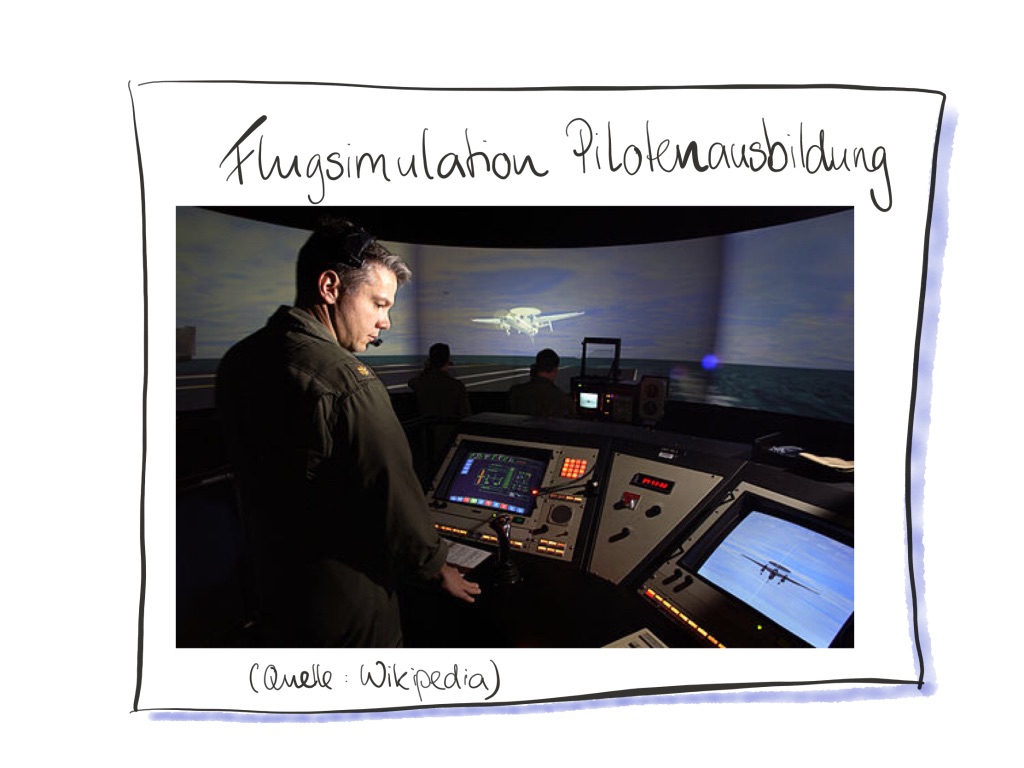 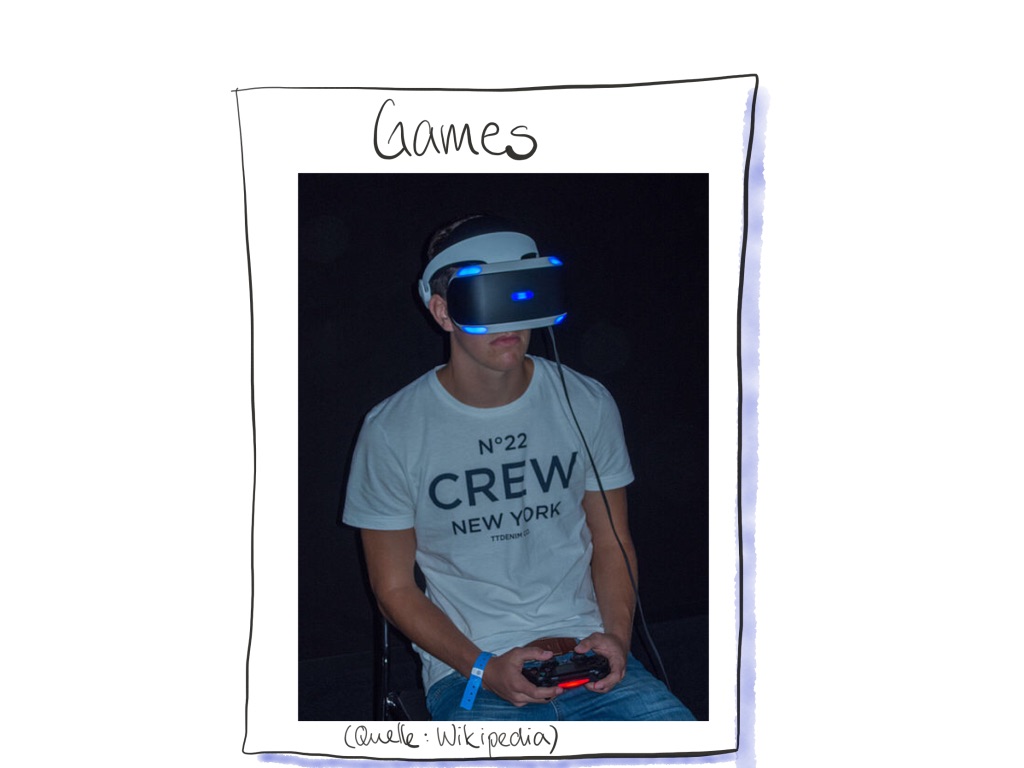 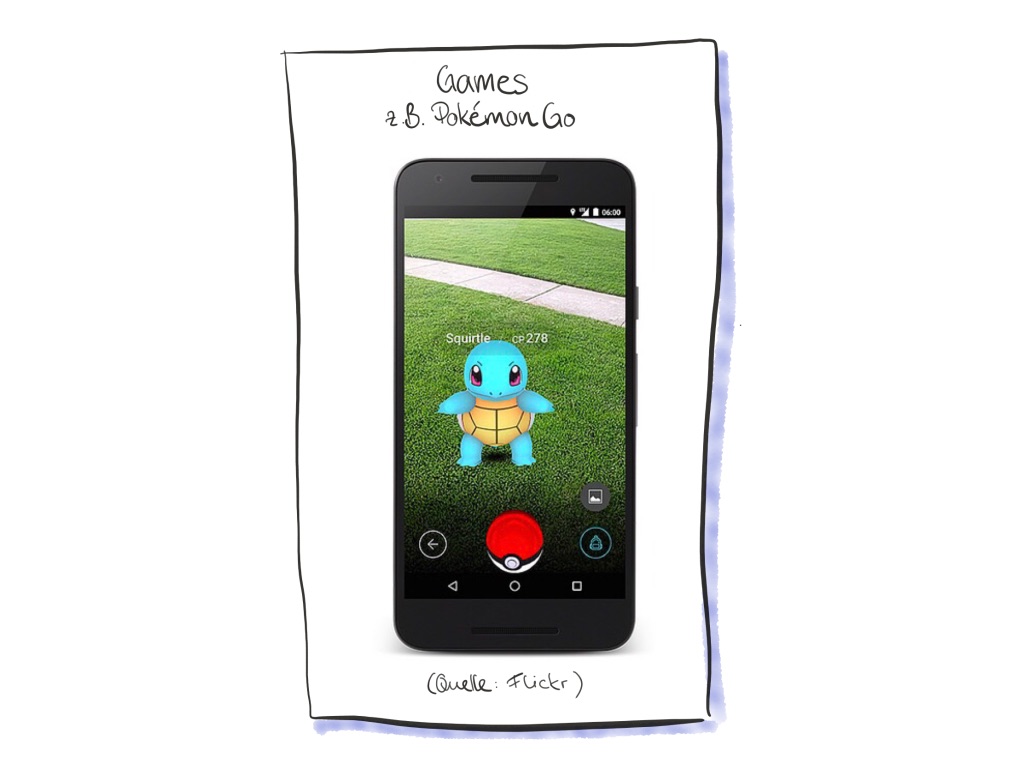 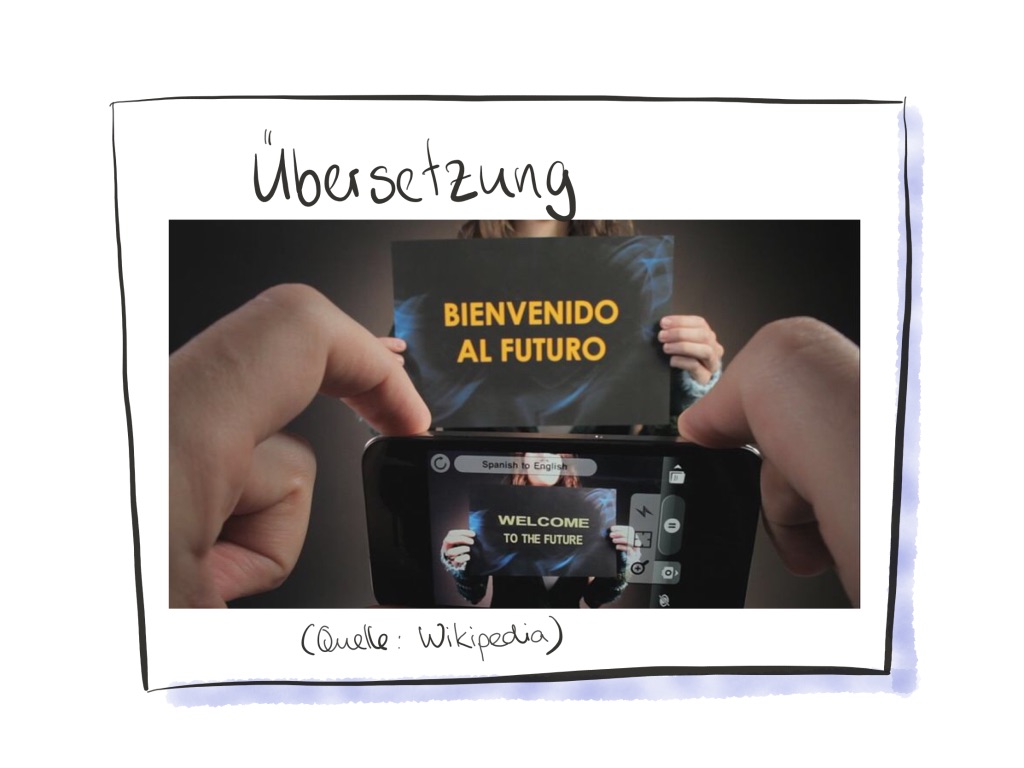 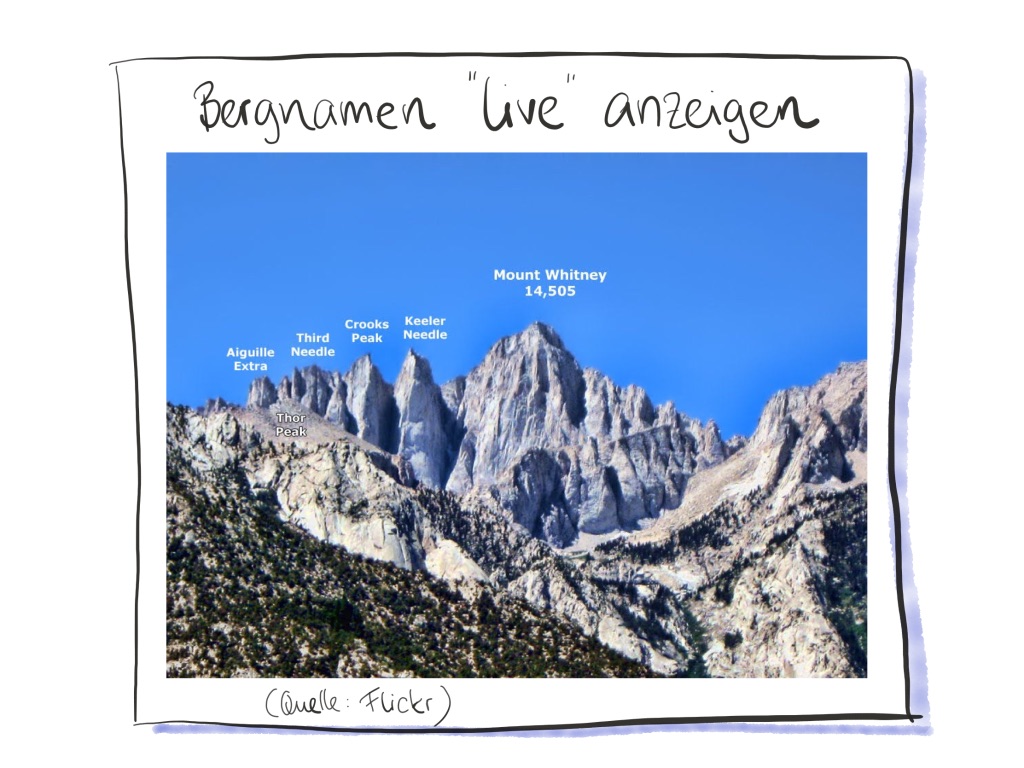 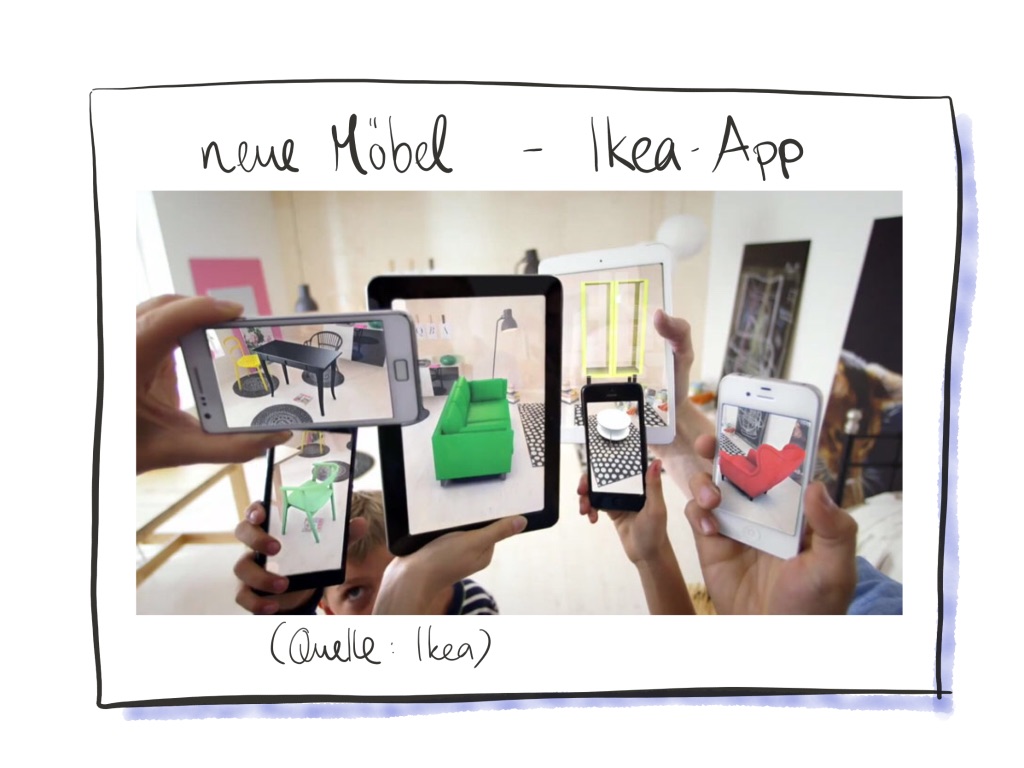 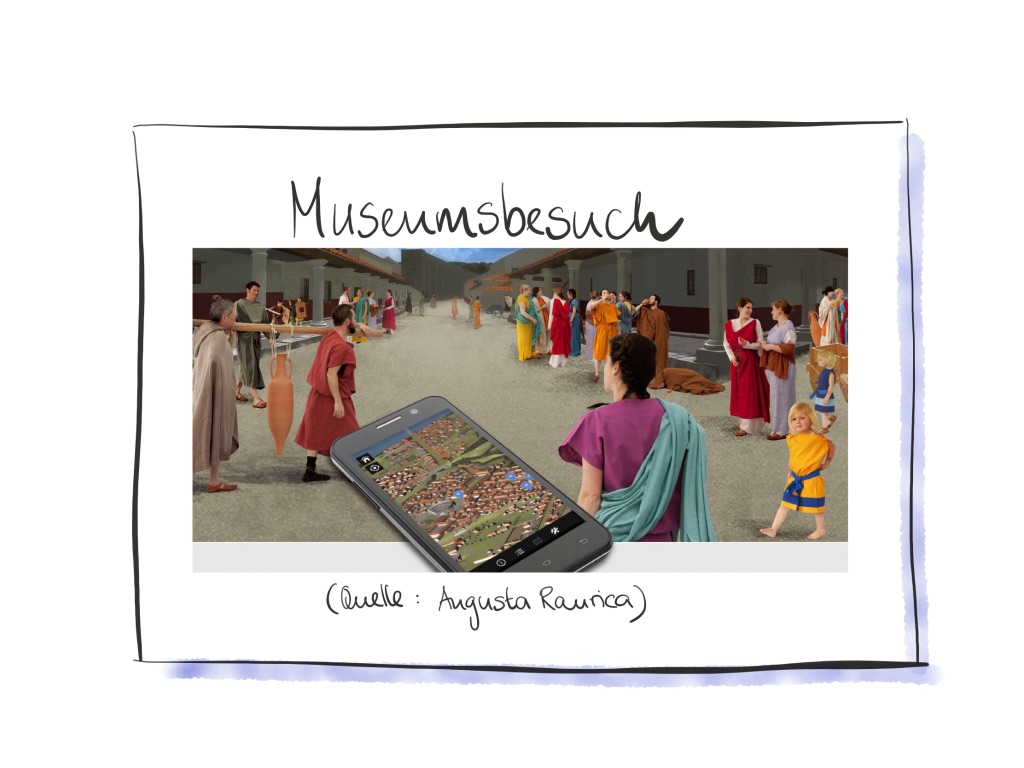 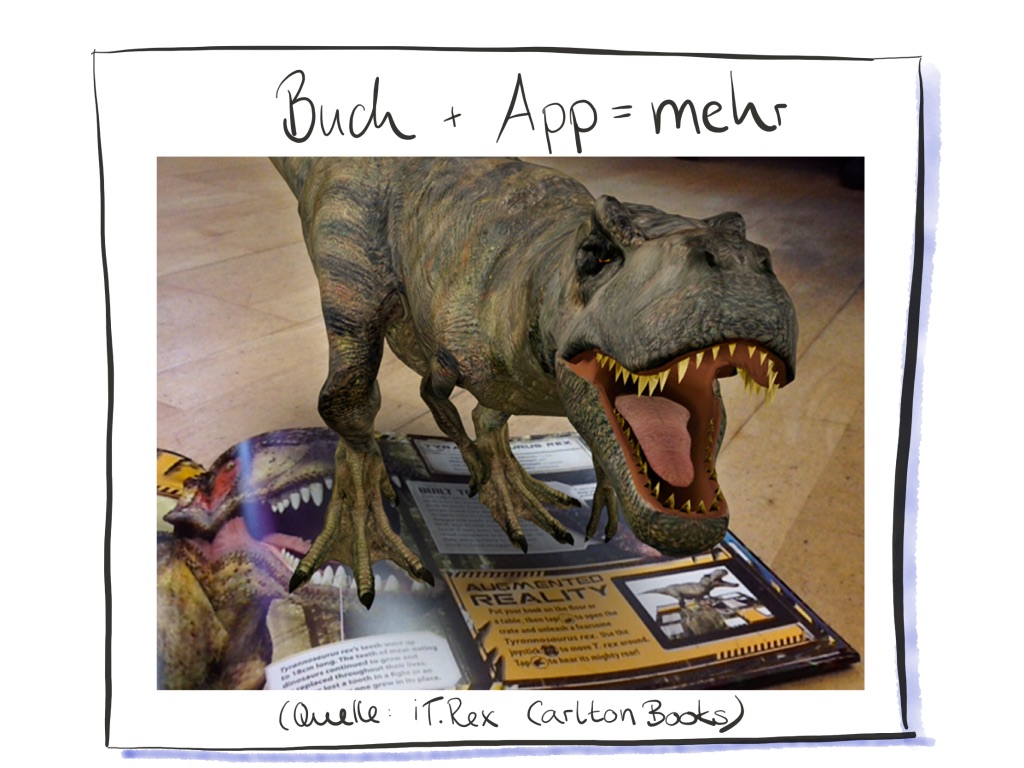 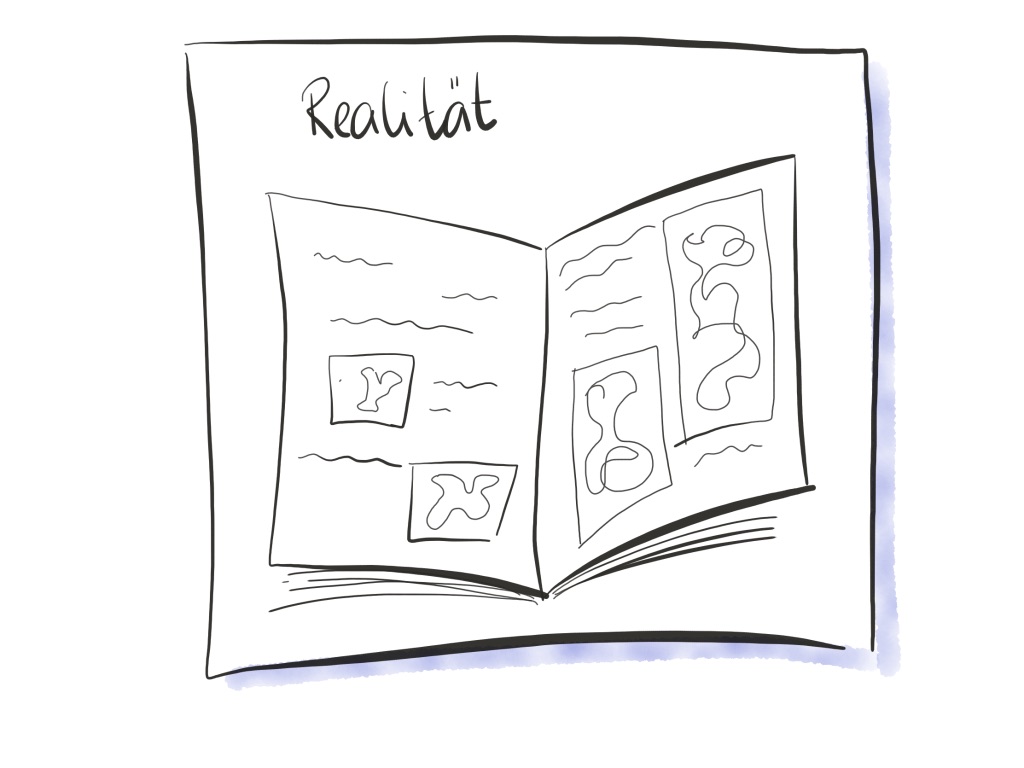 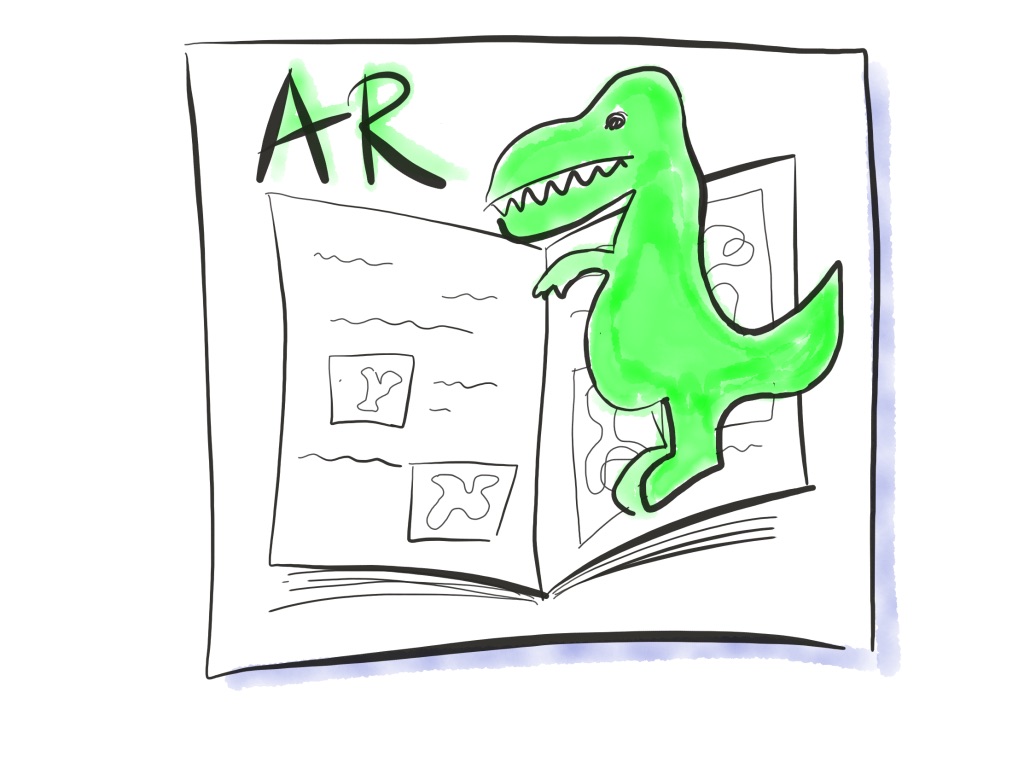 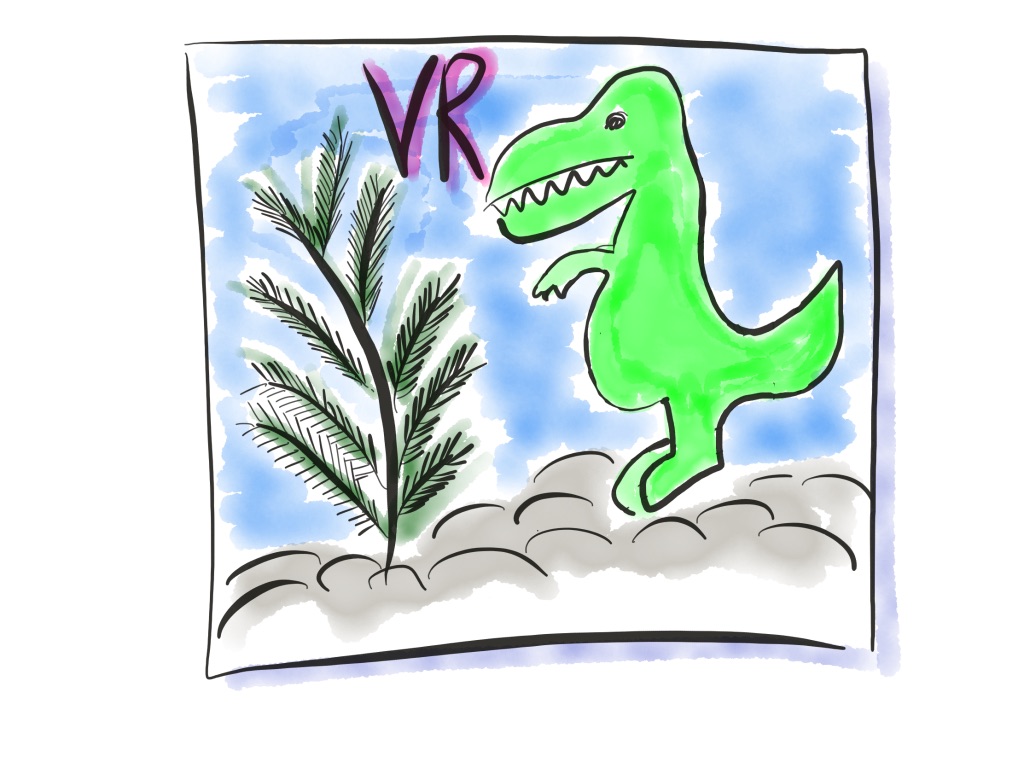 